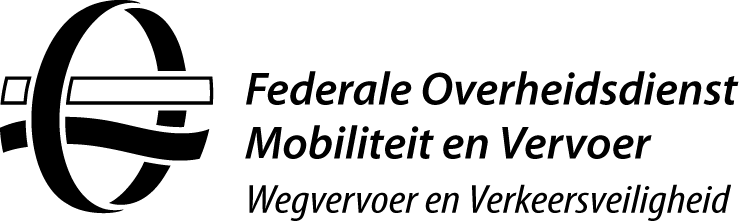 Aanvraag erkenning als hersteller tachografen: Initieel / Vernieuwing / Uitbreiding Vestigingseenheidsgegevens van de aanvrager Vestigingseenheidsgegevens van de aanvrager Erkenningsnummer erkende werkplaatsBB       (indien gekend)Ondernemingsnummer BE      Nummer van de vestigingseenheid 2.     .     .     Naam van de vestigingseenheidAdres van de vestigingseenheid ContactpersoonTelefoon/Fax-nummerGsm-nummerE-mail  1. Initiële aanvraag erkenning als hersteller tachografenDe lijst met de persoonlijke gegevens van de kandidaat hersteller(s) dient te worden aangevuld – zie punt 4.Mee te sturen documenten in bijlage:- opleidingsattest(en) van de kandidaat hersteller(s)- bewijs dat de aanvrager in het bezit is van de vereiste uitrustingen/materiaal zoals beschreven in bijlage 1 van het KB en in de instructie 2. Vernieuwing bestaande erkenning als hersteller tachografenDe aanvrager dient de aanvraag te versturen naar de administratie drie maand voor de vervaldatum van de bestaande erkenning.De lijst met de persoonlijke gegevens van de kandidaat hersteller(s) dient te worden aangevuld – zie punt 4.Mee te sturen documenten in bijlage:- opleidingsattest(en) van de betrokken hersteller(s) 3. Uitbreiding bestaande erkenning als hersteller tachografenUitbreidingsaanvraag als hersteller van: analoge tachografen  digitale tachografen  slimme tachografenMee te sturen documenten in bijlage:- opleidingsattest(en) van de betrokken hersteller(s) conform de uitbreidingsaanvraag- bewijs dat de aanvrager in het bezit is van de vereiste uitrustingen/materiaal zoals beschreven in bijlage 1 van het KB en in de instructie conform de uitbreidingsaanvraag4. Lijst met de (kandidaat) hersteller(s)4. Lijst met de (kandidaat) hersteller(s)Naam - VoornaamRijksregisternummerVergoeding:Voor het onderzoek met het oog op de initiële erkenning of de vernieuwing van de bestaande  erkenning als hersteller tachografen is er een retributie van 302 € (2024) verschuldigd, voor de uitbreiding van de bestaande erkenning als hersteller tachografen is er een retributie van 227 € (2024) verschuldigd. De betaling van de vergoeding moet gebeuren conform de instructies van de uitnodiging tot betaling (gestructureerde mededeling). De retributies voor reeds geheel of gedeeltelijk geleverde prestaties zijn niet terugbetaalbaar wanneer de erkenningsaanvraag wordt geannuleerd of wanneer de erkenning wordt geweigerd. Opmerkingen:Datum en handtekening van de aanvrager:Aantal bijlagen:      Gelieve uw aanvraag bij voorkeur per mail te versturen naar: Techdriving@mobilit.fgov.be